KLÍMAVÉDELMI KONFERENCIAHELYSZÍN: 2400, Dunaújváros, Polgármesteri Hivatal „C” szárny Házasságkötő és rendezvényteremIDŐPONT: 2022.10.26. 10.00 óraRegisztráció: 930 – 1000Megnyitó: 1000 – 1010 Előadások: 1010 – 1200Záró beszéd: 1200 – 1210Programok részletes ismertetése5 előadás hangzik el, az előadások hossza 20 perc.Program:09:30 - 10:00                      Regisztráció10:00 - 10:10 	Megnyitó, Köszöntő: Szabó Zsolt Dunaújváros Megyei Jogú Város Önkormányzatának gazdasági és koordinációs ügyekért felelős alpolgármestere10:10 – 10:30 	Papp Luca Sára okl. környezetmérnök, táj –és környezetkutató geográfus: Dunaújváros Klímastratégiájának bemutatása - Újdonságok és erősségek10:30 – 10:50 	Baranyák Zoltán energetikai mérnök: Élet a Klímastratégia megvalósulása után - Az új jövőkép10:50 – 11:00	Szünet11:00 – 11:20	Dr. Bajor Péter főiskolai docens A klímavédelemmel kapcsolatos kutatás-fejlesztési tevékenységek eredményeinek hasznosítási lehetőségei az oktatásban11:20-11:40	 Petrovickijné dr. Angerer Ildikó környezetvédelmi vezető főtanácsos, Dunaújváros MJV Polgármesteri Hivatala: Dunaújváros környezeti állapota és a klímavédelem összefüggései11:40 – 12:00 	Petrovickijné dr. Angerer Ildikó környezetvédelmi vezető főtanácsos, Dunaújváros MJV Polgármesteri Hivatala: Mit tehetünk mi a klímavédelemért Dunaújvárosban?12:00 – 12:10 	Zárszó, a konferencia zárása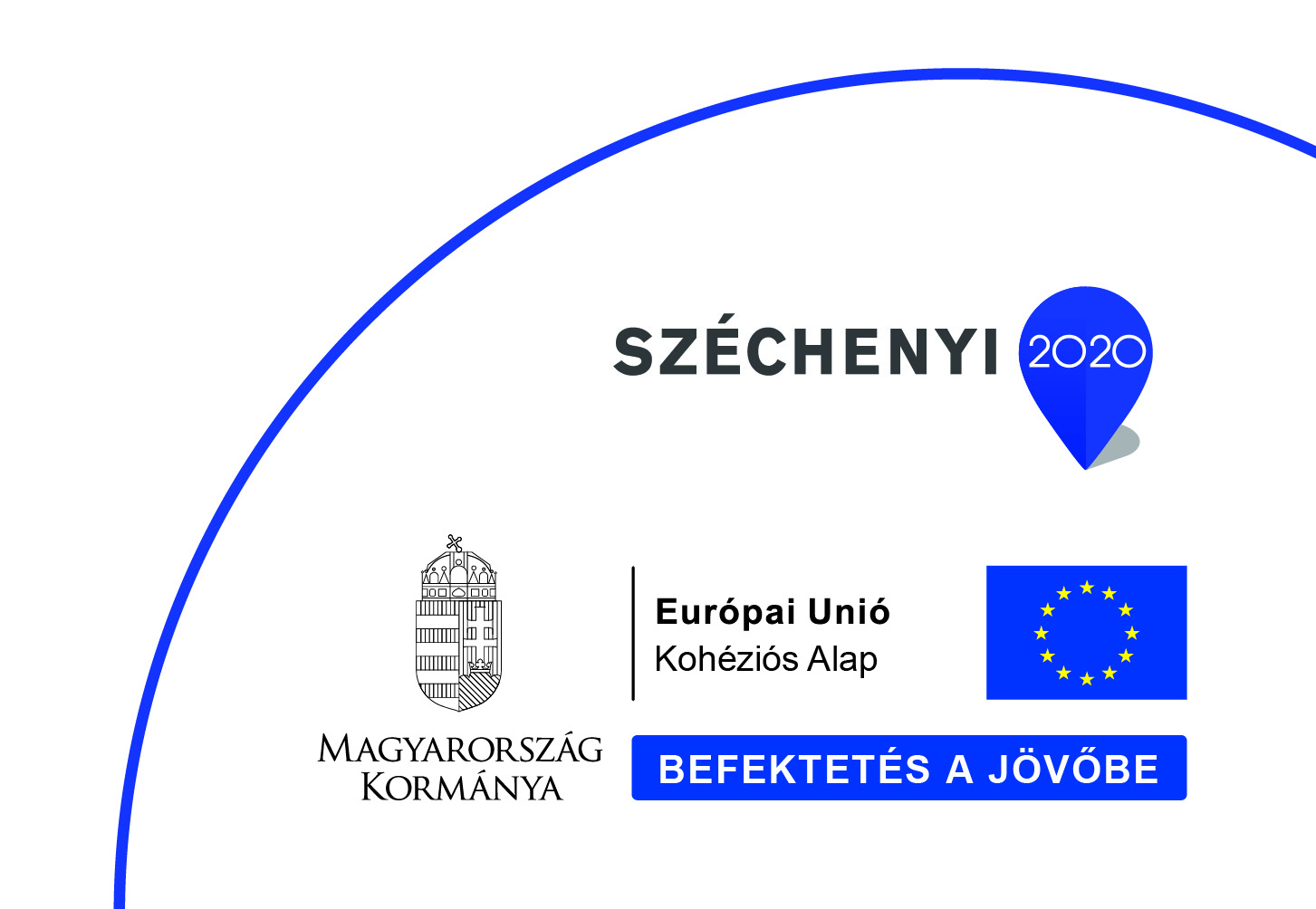 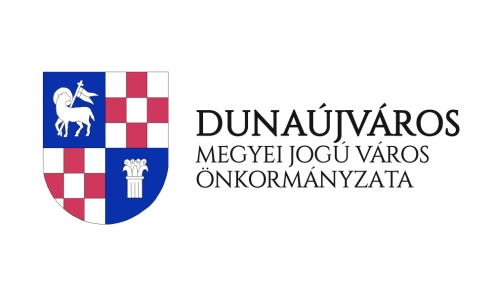 A Klímavédelmi konferencián való részvétel regisztrációhoz kötött, kérjük Önöket, hogy az alábbi regisztrációs lapot kitöltve küldjék el az info@ozier.hu email címre.Jelentkezési lapSzervezet címe: Résztvevő 1 neve: Résztvevő 2 neve:Résztvevő 3 neveRésztvevő 4 neveRésztvevő 5 neveRésztvevő 6 neveRésztvevő 7 neveRésztvevő 8 neveRésztvevő 9 neveRésztvevő 10 neveRésztvevő 11 neveElérhetőségek:telefon:e-mail cím:A regisztráció megküldésének határideje: 2022. 10.25A regisztráció megküldésének határideje: 2022. 10.25